                                                                    FAKTURA č. 2017091348Výzkumný ústav bezpečnosti práce, v.v.i.Jeruzalémská 1283/9	116 52 Praha 1   Fakturujeme Vám pracovnělékařské služby za měsíc září 2017.    Vakcína včetně aplikace	6    Uhrazená záloha, č.170800004	1    Vystavil: 







      Společnost zapsána v obchodním rejstříku, vedeným Městským soudem v Praze, oddíl C, vložka 101055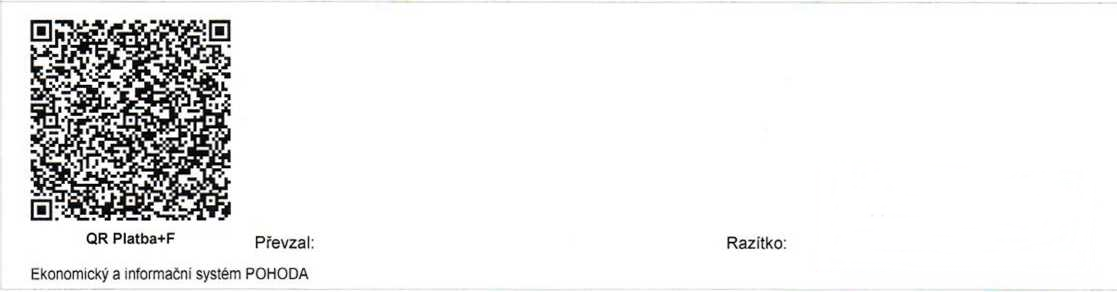 Součet položekUhrazené zálohy2394,00-2394,00CELKEM K ÚHRADĚ0,00